Publicado en Barcelona el 12/04/2017 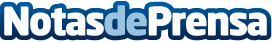 Querol sigue la senda para alcanzar los 50 puntos de ventaCon la apertura de Vilanova prevista a mediados de mayo y tras las aperturas en el CC Sambil Outlet Madrid y en Granollers, zapaterías Querol se acerca a las 50 tiendas y culmina el ciclo de aperturas previsto para la temporada de primavera verano 2017Datos de contacto:Luis Miguel QuerolDirector de expansión607756266Nota de prensa publicada en: https://www.notasdeprensa.es/querol-sigue-la-senda-para-alcanzar-los-50_1 Categorias: Moda Sociedad Cataluña E-Commerce Consumo http://www.notasdeprensa.es